第89回レーザ加工学会講演会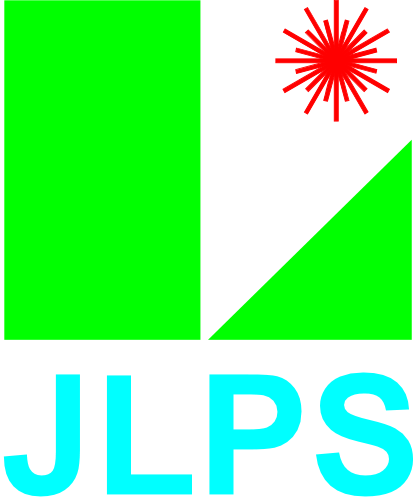 ポスター発表 募集のご案内主　 催：一般社団法人レーザ加工学会協　 賛：(公社)応用物理学会， (公社)精密工学会，(一社)電気加工学会，(一社)日本溶接協会，      　　(一社)溶接学会，(一社)レーザー学会，レーザ協会　（予定）会　　期：平成３０年５月２３日（水），２４日（木）会　　場：大阪大学吹田キャンパス　銀杏会館３Ｆ　阪急電鉄・三和銀行ホール、大会議室（〒565-0871　吹田市山田丘2-2　 http://www.med.osaka-u.ac.jp/jp/access/index.html）募集趣旨：萌芽的な技術・研究を発表いただく場として，一般募集ポスター講演を併設しております．ポスター講演はポスター（掲載可能サイズ：W90cmxH150cm）発表で，多くの発表をフレキシブルに実施できます．新技術・新研究を企業メンバーならびに研究者にアピールする場としてご活用ください．－一般講演（ポスター講演）募集－ 　講演日：平成３０年５月２３日(水) 申込期限：平成３０年４月９日（月）　申込資格：申込者もしくは講演者がレーザ加工学会員であること．３．申込方法：本頁下部の申込書に必要事項をご記入の上，事務局までメール添付またはFaxをお送りください．なお，同一講演会での連続報告は2報までとさせていただきます．発表登録料：無料(ただし非会員は講演会論文集費5,000円必要)講演論文概要提出：「講演会一般講演（ポスター講演）概要原稿執筆要領」に沿って1頁にご執筆ください．　　　　　　概要提出締切は，平成３０年４月１６日（月）です．ポスター発表　申込書　※講演申込により参加登録も完了します．*事務局使用欄お申込先： 〒567-0047大阪府茨木市美穂ヶ丘11番1号　大阪大学接合科学研究所気付　　　　　　　　　　　　　　　　　　　　　　　　　　　　　　　　　　　　　　　　　　　　　　　　　　　　　　　　　　　　　　　　　　　　　　　　　　　　　　　　　　　	　　TEL&FAX: 06-6879-8642　E-mail: jlps@jlps.gr.jp　URL: http://www.jlps.gr.jpレーザ加工学会事務局　担当：楠木分類番号（記入不要）講　演　題　目全　著　者　氏　名　等全　著　者　氏　名　等全　著　者　氏　名　等分類番号（記入不要）講　演　題　目所属会員番号氏名―――――受付番号*キーワード(３～５ワード)(３～５ワード)(３～５ワード)(３～５ワード)要旨（150字程度）連絡先〒TEL　　　　　　　　　　　　　FAXE-mail〒TEL　　　　　　　　　　　　　FAXE-mail〒TEL　　　　　　　　　　　　　FAXE-mail〒TEL　　　　　　　　　　　　　FAXE-mail